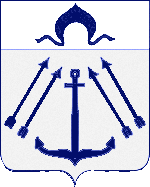 СОВЕТ ДЕПУТАТОВ ПОСЕЛЕНИЯ КОКОШКИНО В ГОРОДЕ МОСКВЕ__________________________________________________________________________РЕШЕНИЕот 21 марта 2024 года № 34/5Руководствуясь Регламентом Совета депутатов поселения Кокошкино, утвержденным решением Совета депутатов от 19.09.2013 № 3/3 (в ред. решений от 23.06.2015 № 121/3, от 24.11.2016 № 228/3, от 07.11.2019 № 93/4), Уставом поселения Кокошкино, Совет депутатов поселения Кокошкино  решил:1. Утвердить план работы Совета депутатов поселения Кокошкино на второй квартал 2024 года (приложение).2. Опубликовать настоящее решение в информационном бюллетене администрации поселения Кокошкино и разместить на официальном сайте администрации поселения Кокошкино в информационно-телекоммуникационной сети «Интернет».3. Контроль за исполнением настоящего решения возложить на главу поселения Кокошкино М.И. БабаеваГлава поселения Кокошкино                                                                           М.И. БабаевПриложение к решению Совета депутатовпоселения Кокошкинов городе Москвеот 21.032024г. № 34/5ПЛАНработы Совета депутатов поселения Кокошкино на второй квартал 2024 года1. Нормотворческая деятельность 2. Заседания Совета депутатов, депутатские слушания3. Работа постоянных комиссий Совета депутатов поселения  Кокошкино4. Прием избирателей по графику.О плане работы Совета депутатовпоселения Кокошкино в городе Москвена второй квартал 2024 года№п/пНаименование проектаНормативного правового актаСроки исполненияОтветственные за подготовку1О плане работы Совета депутатов поселения Кокошкино на 2 квартал 2024 годамайЗам. председателя Совета депутатов2О внесении изменений и дополнений  в принятые нормативно-правовые актыв течение кварталаРуководители структурных подразделений администрации поселения Кокошкино в городе Москве№п/пСроки исполненияОтветственные заподготовку1Заседания Совета депутатов25.04.202423.05.2024Глава поселения, руководители структурных подразделений администрации поселения Кокошкино в городе Москве2Депутатские слушания по выносимым на заседания Совета депутатов вопросамв течение кварталаЗам. председателя Совета депутатов, руководители структурных подразделений администрации поселения Кокошкино в городе Москве №п/пСроки исполненияОтветственные заподготовку1Участие в предварительном рассмотрении вопросов, вносимых в повестку дня заседаний Совета депутатовв течение кварталаПредседатели постоянных депутатских комиссий2Участие в рассмотрении и подготовке ответов на вопросы письменных и устных обращений граждан поселения и юридических лицв течение кварталаЧлены постоянных депутатских комиссий3Осуществление контроля за исполнением решений Совета депутатовв течение кварталаПредседатели постоянных депутатских комиссий4Заседание постоянных комиссий в соответствии с их функциямив течение кварталаПредседатели постоянных депутатских комиссий